22.06.2020Ważne:Uważne wysłuchanie tekstu;Staranne zapisywanie w liniaturze;Wykonanie pracy plastyczno- technicznej;Obliczenia pieniężne- zadania tekstowe;Kochane Dzieci!W tym tygodniu żegnamy się ze szkołą i witamy wakacje. Ostatnie miesiące były dla Was trudne, na szczęście ten czas już się kończy. W piątek spotkamy się wszyscy o 11.00 na zoom, on- line. Proszę nauczcie się płynnie czytać albo przygotujcie piosenkę, wiersz lub rysunek, które przedstawicie Koleżankom i Kolegom. Będzie mi bardzo miło, gdy założycie elegancki strój. Dzisiaj temat o smokach. Serdecznie zapraszamTemat: Skąd się wzięły smoki?Zadanie 1.Zapoznaj się z tekstem w podręczniku „Historia o ostatnim smoku na świecie” str. 50, 51.Odpowiedz na pytania: Kto jest bohaterem opowiadania? Jak wyglądał smok? Dlaczego Muminek pogodził się z odejściem smoka?W zeszycie zapisz temat, pod tematem zapisz 5 wyrazów z tekstu.Zadanie 2. Zagadka. Co znajduje się na zdjęciu poniżej?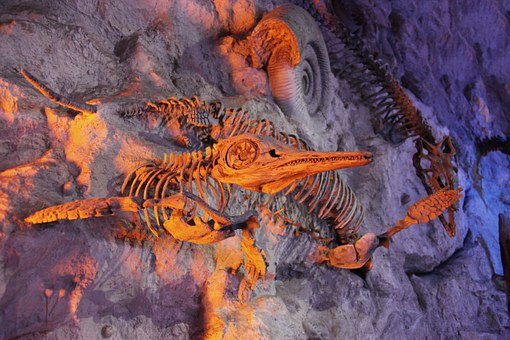 Paleontolog- naukowiec zajmujący się badaniem skamieniałości, kości i odcisków na skałach.Zajrzyj na stronę 53 w podręczniku i spróbuj samodzielnie przeczytać tekst       i odpowiedzieć na pytania pod tekstem.Zadanie 3.W kartach polonistycznych uzupełnij stronę 48 i 50.Przeczytaj, ułóż wyrazy z sylab, zdania i zapisz je w liniaturze- str. 66.Zadanie 4.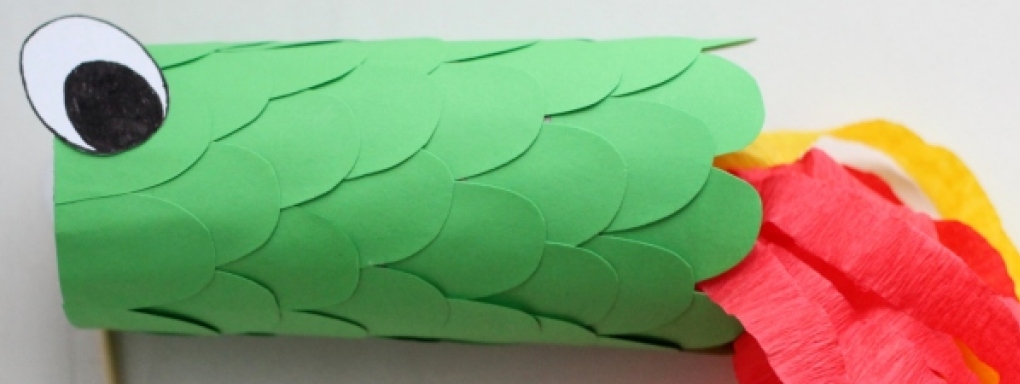 Wykonaj głowę smoka z rolki po papierze. Szczegółowe informacje znajdziesz na stronie internetowej: https://czasdzieci.pl/inspiracje/id,4783e35.htmlZadanie 5.Matematyka- wykonaj zadania powtórzeniowe ze stron 52 i 53.Zadanie 6.„Bezpieczne wakacje”- zaśpiewaj razem z Zozi: https://www.youtube.com/watch?v=W4RHyjQLfCMMiłej pracy!Pozdrawiam Was serdecznie,Pani Agata